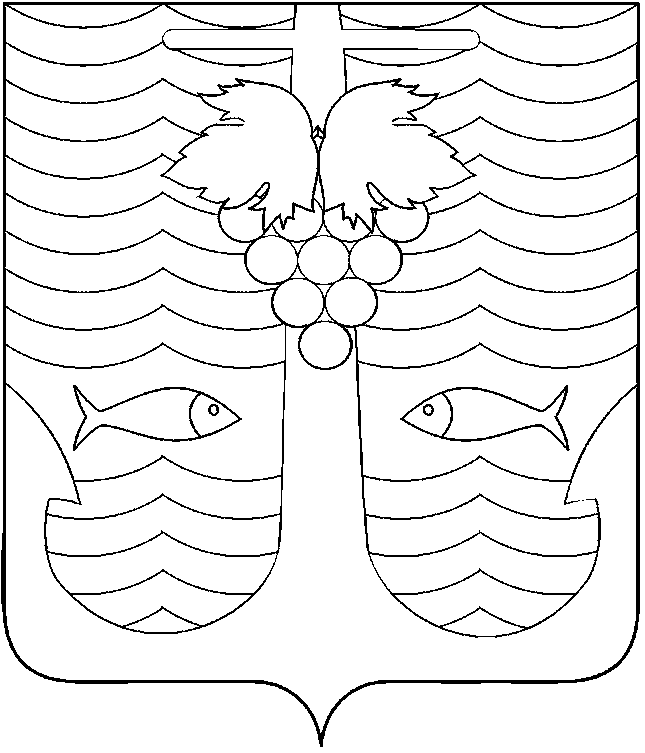 АДМИНИСТРАЦИЯ  ТЕМРЮКСКОГО ГОРОДСКОГО ПОСЕЛЕНИЯТЕМРЮКСКОГО РАЙОНА                                                            ПОСТАНОВЛЕНИЕот 07.10.2015                                                                                                                      №1079                                                                   город Темрюк                     О внесении изменений в постановление администрации Темрюкского городского поселения Темрюкского района от 14 ноября 2014 года № 1083 «Об утверждении муниципальной программы «Развитие сферы культуры в Темрюкском городском поселении Темрюкского района на 2015-2017 годы»В соответствии с Бюджетным кодексом Российской Федерации, Уставом Темрюкского городского поселения Темрюкского района, п о с т а н о в л я ю:1. Внести изменения в постановление администрации Темрюкского городского поселения Темрюкского района от 14 ноября 2014 года № 1083 «Об утверждении муниципальной программы «Развитие сферы культуры в Темрюкском городском поселении Темрюкского района на 2015-2017 годы», изложив приложение к нему в новой редакции согласно приложению к настоящему постановлению. 2. Постановление администрации Темрюкского городского поселения Темрюкского района от 1 сентября 2015 года № 900 «О внесении изменений в постановление администрации Темрюкского городского поселения Темрюкского района от 14 ноября 2014 года № 1083 «Об утверждении муниципальной программы «Развитие сферы культуры в Темрюкском городском поселении Темрюкского района на 2015-2017 годы» признать утратившим силу.3. Специалисту 1 категории (по организационным вопросам и взаимодействию со средствами массовой информации (СМИ)) администрации Темрюкского городского поселения Темрюкского района Е.С.Игнатенко разместить настоящее постановление в информационно - телекоммуникационной сети «Интернет» на официальном сайте администрации Темрюкского городского поселения Темрюкского района.4. Контроль за выполнением постановления администрации Темрюкского городского поселения Темрюкского района «О внесении изменений в постановление администрации Темрюкского городского поселения Темрюкского района от 14 ноября 2014 года № 1083 «Об утверждении муниципальной программы «Развитие сферы культуры в Темрюкском городском поселении Темрюкского района на 2015-2017 годы» возложить на заместителей главы Темрюкского городского поселения Темрюкского района А.В.Румянцеву и С.В.Сайгашкина.5. Постановление администрации Темрюкского городского поселения Темрюкского района «О внесении изменений в постановление администрации Темрюкского городского поселения Темрюкского района от 14 ноября 2014 года № 1083 «Об утверждении муниципальной программы «Развитие сферы культуры в Темрюкском городском поселении Темрюкского района на 2015-2017 годы» вступает в силу со дня его подписания.Исполняющий обязанности главыТемрюкского городского поселения Темрюкского района                                                           В.Д.Шабалин